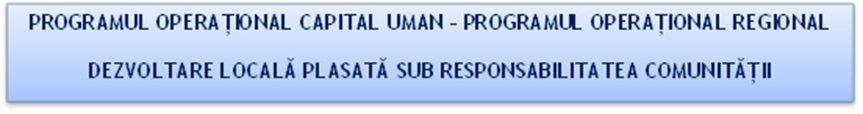 ORIENTĂRI PENTRU GRUPURILE DE ACȚIUNE LOCALĂ PRIVIND IMPLEMENTAREA STRATEGIILOR DE DEZVOLTARE LOCALĂ LA NIVELUL ORAȘELOR CU PESTE 20.000 LOCUITORIEtapa a III-a mecanismului DLRCANEXA 1 – MODEL FIȘA DE PROPUNERE DE PROIECT POR PROGRAMUL OPERAȚIONAL REGIONALDEZVOLTARE LOCALĂ PLASATĂ SUB RESPONSABILITATEA COMUNITĂŢIIFișa de proiect1.Proiectul propus contribuie la atingerea obiectivului specific al programului, respectiv: OS91 Reducerea numărului de persoane aflate în risc de sărăcie şi excluziune socială, prin măsuri integrate2. Menționați principalele rezultate (obiective)  pe care proiectul își propune să îl atingă 3. Cum propune proiectul să realizeze schimbarea anticipată?4. Indicatori de realizare ai programului 5. Evaluarea stadiului de maturitate al proiectului5. Încadrarea proiectului în documentele strategice naționale relevante6. Grupurile țintă vizate7. Identificarea problemelor la nivelul grupului țintă8. Modalitățile de rezolvare a problemelor grupului țintă9. Complementaritatea între investiţie şi măsurile soft, de tip FSE 10. Surse de finanţare11. Sustenabilitate12. Respectarea principiilor orizontale privind nediscriminarea, egalitatea de gen si dezvoltarea durabila13. Riscuri estimate (Acest formular nu constituie o cerere de finanțare pentru POR. Fișele de proiect vor face obiectul procesului de evaluare și selecție organizat la nivelul GAL, în vederea selectării proiectelor care vor fi propuse pentru finanțare POR). Reprezentant legal,(Nume și prenume, semnătură, ștampila instituției)______________________Data:(Zz/ll/aaaa)__/__/____Denumirea instituției solicitante:(Conform beneficiarilor eligibili menționați în ghidul general POR).Persoană de contact (inclusiv date de contact):Denumire/tip de instituții partenere şi datele lor de contactTitlul proiectului:Valoarea totală estimată a proiectului: Se va menționa valoarea totală, estimată  în lei, a proiectului. NOTĂ: Valoarea totală estimată a proiectului va fi calculată în funcţie de rezultatele așteptate și activităţile planificate. Se recomandă, totodată, să se aibă în vedere o estimare cât mai realistă a valorii totale a proiectului.Verificarea modului de calcul a valorii totale estimate în raport cu rezultatele și activitățile proiectului se va face ulterior, după depunerea cererii de finanțareDurata estimată a proiectului:Se va estima durata totală, în luni, a proiectuluiZona vizată de proiect:Se va menționa zona vizată de proiect, cu delimitarea acesteia, (la nivel de străzi, cartier, bariere naturale (dacă e  cazul) etc.)NOTĂ: Este necesar ca proiectul să vizeze cel puțin o zonă urbană marginalizată, fără a se limita doar la aceasta.   Populația vizată de proiect:Se va estima dimensiunea totală a populației vizate de proiect (inclusiv a celei nemarginalizate). Faceti o estimare a numărului de persoane marginalizate care vor beneficia de aceste măsuri. (Pentru fiecare rezultat pe care proiectul își propune să îl atingă și care a fost menționat la punctul 2, enumerați principalele activități precum și o descriere concisă a acestora în maxim 20 de rânduri).( Bifați indicatorul și/sau indicatorii de realizare din program care vor fi utilizați pentru a măsura intervențiile descrise mai sus, inclusiv o estimare a țintei)Spații deschise create sau reabilitate în zonele urbane -estimare țintă:……………metri pătrațiClădiri publice sau comerciale construite sau renovate în zonele urbane – estimare țintă:……………metri pătrați(Bifați căsuțele corespunzătoare în cazul existenţei unor studii preliminare)         studiu de fezabilitate          studii de piaţă         proiect tehnic şi detalii de execuţie          contract de lucrări         altele (specificaţi şi prezentaţi pe scurt informaţiile cuprinse în acestea)(Precizaţi căror obiective /acțiuni din Strategia naţională privind incluziunea socială şi reducerea sărăciei pentru perioada 2015-2020, adoptată prin HG 383/2015, Strategia guvernului României de incluziune a cetăţenilor români aparţinând minorităţii romilor 2014-2020, planurilor de dezvoltare regională, sau din alte strategii relevante în domeniu, le corespund obiectivele proiectului). Identificați grupurile țintă vizate de proiectul propus (de ex.: NEETs, copii în situații de risc, persoane vârstnice, populație de etnie romă etc.).(Pentru fiecare grup țintă prezentat anterior, identificați principalele probleme care determină nevoia pentru proiectul propus)(Pentru fiecare problemă identificată anterior, descrieți modalitatea în care proiectul ar sprijini efectiv grupurile țintă)(Se va specifica suma totală defalcată pe surse – POR, buget local, buget de stat, contribuţie proprie, alte surse)(Se va detalia modul în care va fi gestionată/finanțată infrastructura după încheierea perioadei de finanţare DLRC) (Se va detalia contributia proiectului la respectarea principiilor orizontale)(Se vor estima riscurile, inclusiv cele de implementare a proiectului, cu evidențierea măsurilor de contracarare a potențialelor riscuri de segregare: rezidenţială ,educaţională, etc).